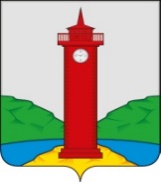 РОССИЙСКАЯ ФЕДЕРАЦИЯ
САМАРСКАЯ ОБЛАСТЬМУНИЦИПАЛЬНЫЙ РАЙОН ВолжскийСОБРАНИЕ ПРЕДСТАВИТЕЛЕЙ СЕЛЬСКОГО ПОСЕЛЕНИЯ КУРУМОЧЧЕТВЕРТОГО СОЗЫВАРЕШЕНИЕот «28» апреля 2021 года                                                             № 43/14 Об утверждении Порядка и условий заключения соглашений о защите и поощрении капиталовложений со стороны муниципального образования сельское поселение Курумоч муниципального района Волжский Самарской областиВ соответствии с частью 8 статьи 4 Федерального закона от 01.04.2020 № 69-ФЗ «О защите и поощрении капиталовложений в Российской Федерации» Собрание представителей сельского поселения Курумоч РЕШИЛО:Утвердить Порядок и условия заключения соглашений о защите и поощрении капиталовложений со стороны муниципального образования сельское поселение Курумоч муниципального района Волжский Самарской области (Приложение 1).Опубликовать настоящее решение в ежемесячном информационном вестнике «Вести сельского поселения Курумоч» и разместить на официальном сайте Администрации сельского поселения Курумоч   http://sp-kurumoch.ru  Настоящее Решение вступает в силу со дня его официального опубликования.Глава сельского поселения Курумоч 				И.В. Елизаровмуниципального района Волжский Самарской областиПредседатель Собрания представителей 				И.К. Каширин Сельского поселения Курумочмуниципального района ВолжскийСамарской областиПОРЯДОК И УСЛОВИЯЗАКЛЮЧЕНИЯ СОГЛАШЕНИЙ О ЗАЩИТЕ И ПООЩРЕНИИ КАПИТАЛОВЛОЖЕНИЙ СО СТОРОНЫ МУНИЦИПАЛЬНОГО ОБРАЗОВАНИЯ СЕЛЬСКОГО ПОСЕЛЕНИЯ КУРУМОЧ МУНИЦИПАЛЬНОГО РАЙОНА ВОЛЖСКИЙ САМАРСКОЙ ОБЛАСТИ 1. Настоящий порядок (далее — Порядок) разработан в соответствии 
с частью 8 статьи 4 Федерального закона от 01.04.2020 № 69-ФЗ «О защите 
и поощрении капиталовложений в Российской Федерации» (далее – Федеральный закон № 69-ФЗ) и устанавливает условия и порядок заключения соглашений о защите и поощрении капиталовложений 
со стороны муниципального образования сельского поселения Курумоч муниципального района Волжский Самарской области.Органом, уполномоченным от имени муниципального образования подписывать соглашения о защите и поощрении капиталовложений 
и дополнительные соглашения к ним, рассматривать связанные 
с заключением соглашений о защите и поощрении капиталовложений документы, а также принимать решения об изменении и прекращении соглашений о защите и поощрении капиталовложений, является администрация муниципального образования сельского поселения Курумоч  муниципального района Волжский Самарской области.2. К отношениям, возникающим в связи с заключением, изменением 
и расторжением соглашения о защите и поощрении капиталовложений, 
а также в связи с исполнением обязанностей по указанному соглашению, применяются правила гражданского законодательства с учетом особенностей, установленных Федеральным законом № 69-ФЗ.3. Соглашение о защите и поощрении капиталовложений заключается не позднее 1 января 2030 года.4. Соглашение о защите и поощрении капиталовложений должно содержать следующие условия:1) описание инвестиционного проекта, в том числе характеристики товаров, работ, услуг или результатов интеллектуальной деятельности, производимых, выполняемых, оказываемых или создаваемых в результате реализации инвестиционного проекта, сведения об их предполагаемом объеме, технологические и экологические требования к ним;2) указание на этапы реализации инвестиционного проекта, 
в том числе:а) срок получения разрешений и согласий, необходимых 
для реализации проекта;б) срок государственной регистрации прав, в том числе права 
на недвижимое имущество, результаты интеллектуальной деятельности 
или средства индивидуализации (в применимых случаях);в) срок введения в эксплуатацию объекта, создаваемого, модернизируемого или реконструируемого в рамках инвестиционного проекта (в применимых случаях);г) срок осуществления капиталовложений в установленном объеме, 
не превышающий срока применения стабилизационной оговорки, предусмотренного частью 10 статьи 10 Федерального закона № 69-ФЗ;д) срок осуществления иных мероприятий, определенных в соглашении о защите и поощрении капиталовложений;3) сведения о предельно допустимых отклонениях от параметров реализации инвестиционного проекта, указанных в пункте 2 части 8 
статьи 10 Федерального закона № 69-ФЗ (в пределах 25 процентов). Значения предельно допустимых отклонений определяются в соответствии с порядком, установленным Правительством Российской Федерации, при этом объем вносимых организацией, реализующей проект, капиталовложений не может быть менее величин, предусмотренных частью 4 статьи 9 Федерального закона № 69-ФЗ;4) срок применения стабилизационной оговорки в пределах сроков, установленных частями 10 и 11 статьи 10 Федерального закона № 69-ФЗ;5) условия связанных договоров, в том числе сроки предоставления 
и объемы субсидий, бюджетных инвестиций, указанных в пункте 1 части 1 статьи 14 Федерального закона № 69-ФЗ, и (или) процентная ставка (порядок 
ее определения) по кредитному договору, указанному в пункте 2 части 1 статьи 14 Федерального закона № 69-ФЗ, а также сроки предоставления 
и объемы субсидий, указанных в пункте 2 части 3 статьи 14 Федерального закона № 69-ФЗ;6) указание на обязанность муниципального образования осуществлять выплаты за счет средств местного бюджета в пользу организации, реализующей проект, в объеме, не превышающем размера обязательных платежей, исчисленных организацией, реализующей проект, для уплаты 
в местный бюджет муниципального образования, являющегося стороной соглашения о защите и поощрении капиталовложений, в связи с реализацией инвестиционного проекта, а именно налога на прибыль организаций, налога на имущество организаций, транспортного налога, налога на добавленную стоимость (за вычетом налога, возмещенного организации, реализующей проект), ввозных таможенных пошлин, акцизов на автомобили легковые и мотоциклы:а) на возмещение реального ущерба в соответствии с порядком, предусмотренным статьей 12 Федерального закона № 69-ФЗ, в том числе 
в случаях, предусмотренных частью 3 статьи 14 Федерального закона 
№ 69-ФЗ;б) на возмещение понесенных затрат, предусмотренных статьей 15 Федерального закона № 69-ФЗ (в случае, если муниципальным образованием было принято решение о возмещении таких затрат);7) порядок представления организацией, реализующей проект, информации об этапах реализации инвестиционного проекта;8) порядок разрешения споров между сторонами соглашения о защите и поощрении капиталовложений;9) иные условия, предусмотренные Федеральным законом № 69-ФЗ.5. Соглашение о защите и поощрении капиталовложений заключается 
с организацией, реализующей проект, при условии, что такое соглашение предусматривает реализацию нового инвестиционного проекта в одной 
из сфер российской экономики, за исключением следующих сфер и видов деятельности:1) игорный бизнес;2) производство табачных изделий, алкогольной продукции, жидкого топлива (ограничение неприменимо к жидкому топливу, полученному 
из угля, а также на установках вторичной переработки нефтяного сырья согласно перечню, утвержденному Правительством Российской Федерации);3) добыча сырой нефти и природного газа, в том числе попутного нефтяного газа (ограничение неприменимо к инвестиционным проектам 
по сжижению природного газа);4) оптовая и розничная торговля;5) деятельность финансовых организаций, поднадзорных Центральному банку Российской Федерации (ограничение неприменимо 
к случаям выпуска ценных бумаг в целях финансирования инвестиционного проекта);6) строительство (модернизация, реконструкция) административно-деловых центров и торговых центров (комплексов), а также многоквартирных домов, жилых домов (кроме случаев строительства таких домов в соответствии с договором о комплексном развитии территории).6. Решение о заключении соглашения о защите и поощрении капиталовложений принимается в форме распоряжения администрации муниципального образования сельского поселения Курумоч муниципального района Волжский Самарской области.7. Администрация муниципального образования сельского поселения Курумоч муниципального района Волжский Самарской области является органом, осуществляющим мониторинг этапов реализации соглашения о защите 
и поощрении капиталовложений, включающий в себя проверку обстоятельств, указывающих на наличие оснований для расторжения соглашения о защите и поощрении капиталовложений.8. По итогам проведения указанной в пункте 7 настоящего Порядка процедуры не позднее 1 марта года, следующего за годом, в котором наступил срок реализации очередного этапа инвестиционного проекта, предусмотренный соглашением о защите и поощрении капиталовложений, администрация муниципального образования сельского поселения Курумоч муниципального района Волжский Самарской области формирует отчет о реализации соответствующего этапа инвестиционного проекта и направляет его в уполномоченный федеральный орган исполнительной власти.